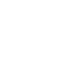 НОВООДЕСЬКА МІСЬКА РАДАМИКОЛАЇВСЬКОГО РАЙОНУ МИКОЛАЇВСЬКОЇ ОБЛАСТІВИКОНАВЧИЙ КОМІТЕТР І Ш Е Н Н Я      16  червня 2021 року              м. Нова Одеса                                   № 85    Про дозвіл на розміщення літнього майданчику магазину – кафе «Labeerint» 	Розглянувши лист ФОП Проценко К.С. від 10.06.2021 року, б/н, керуючись статтею 33 Закону України «Про місцеве самоврядування в Україні», відповідно до статей 10, 16 Закону України «Про благоустрій населених пунктів», Правил дорожнього руху, затверджених постановою Кабінету Міністрів України від 10 жовтня 2001 року № 1306,  Правил благоустрою території міста Нова Одеса та села Криворіжжя, затверджених рішенням міської ради № 13 від 17.08.2012 року, з метою дотримання суб’єктами господарювання норм та вимог в галузі містобудування та архітектури, благоустрою міста, виконавчий комітет міської радиВИРІШИВ :Надати дозвіл ФОП Проценко К.С. на розміщення літнього майданчику біля магазину – кафе «Labeerint» загальною площею 43 кв.м. за адресою: м. Нова Одеса, вул. Центральна, 233 приміщення 4 для ведення виносної торгівлі на період з 16.06.2021 по 01.10.2021 року за умови встановлення відбійників на межі відповідного літнього майданчику та проїзної частини дороги по пров. Рибному для недопущення наїзду автотранспорту на відвідувачів кафе, а також недопущення встановлення закритого намету, який би закривав огляд проїзної частини дороги по пров. Рибному.Доручити відділу з питань земельних відносин та екології (Гета) заключити договір про відшкодування втрат бюджету Новоодеської міської ради від недоотримання коштів за фактичне використання земельної ділянки загальною площею 43 м.кв. біля магазину – кафе «Labeerint» за адресою: м. Нова Одеса,   вул. Центральна, 233 приміщення 4. Контроль за виконанням даного рішення покласти на заступника міського голови Злу С.Л.Міський голова                               				  Олександр ПОЛЯКОВ